MINUTES OF THE PARISH COUNCIL MEETING HELD ON MONDAY 2nd JULY 2018 AT ST. JOHN’S CHURCH HALL, LOSTOCK GRALAMPart I –Public PresentThe meeting commenced at 7.30p.m.PRESENT:	Parish Councillors M Litton, J Beasant, L Edgeley, T Smith, T Hodges, P Kelly, L Kelly and V Yarwood.IN ATTENDANCE:	L Sandison, Clerk.ALSO PRESENT:	PCSO Hambleton, Cheshire Neighbourhood Watch Association representatives x2 and members of the public.PRESENTATION FROM CHESHIRE NEIGHBOURHOOD WATCH ASSOCIATION7.30pmClare Harrison an Engagement Officers for Cheshire Constabulary and Cheshire Fire & Rescue Service gave a brief  presentation about Neighbourhood Watch Schemes and how best to set them up.  Clare explained that small groups work well with at least three volunteers.  A volunteer coordinator who would be a key point of contact and someone with a position of trust would also be required.  Lostock Gralam already has three active Neighbourhood Watch Schemes which have been mapped. A Neighbourhood Watch leaflet will be published on the Parish Council website providing further information.   7.43pmPUBLIC FORUM-Public complaint received about the Stubbs Lane footpath leading to the A556.  The footpath is very overgrown and infested with Japanese knotweed.The Clerk will contact Cllr Mark Stocks and ask for assistance in getting the complaint resolved with CWAC Street Care.-Public complaint received about motorists driving the wrong way on School Lane.The Clerk will report the matter to CWAC Highways and request that the road signs are cleared of foliage making them more visible.-Public complaint received about motorbikes riding up and down the Stubbs Lane footpath which leads to the A556.-L Wood from the Community Centre informed the PC of glass broken at the Community Centre.-L Wood from the Community Centre informed the PC of youths sitting on top of the teen shelter.-Pubic observation received of heavy traffic of late on Manchester road due to M6 J19 roadworks and recent road traffic collisions. Concerns were also raised about the strength of the road and sewer systems considering the heavy loads using Manchester Road. -Cllr T Smith raised concerns about motorists using Townshend Road as a rat run making it dangerous for residents and visitors to safely enter their vehicles parked on the roadside.-Public complaint received of Lorries parked on double yellow lines by the Co-op store.The Clerk will contact CWAC Highways to report the matter.APOLOGIES FOR ABSENCENoneDECLARATIONS OF INTERESTCllr L Edgeley declared an interest in CG Services Cheshire Ltd.ACCEPTANCE OF MINUTESRESOLVED to accept the minutes of the Parish Council meeting held on Monday 4th June 2018.PROGRESS REPORT-The flower planter has now been received at the CWAC depot and will shortly be delivered to Stubbs Lane where the Clerk will be onsite to advise the correct position.-The public litter bins are to be emptied twice a week on Tuesdays and Fridays.DEFIBRILLATOR-The PC RESOLVED to accept the North West Ambulance Service MOU document. The Chairman duly signed the document.-The PC RESOLVED that two training sessions should be booked with the North West Ambulance Service.  One course for Parish Councillors and businesses within close proximity to the defibrillator and a public training course to be held in September after the summer holiday period.COMMMERCIAL DEVELOPMENT PROJECTS LTD LAND TRANSFER-The land transfer between CDP Ltd and Lostock Gralam Parish Council has now completed in respect of the Community Centre building, car park and play area at Stubbs Lane.-The solicitor Chambers Fletcher has submitted their invoice for payment in the sum of £645.88. The PC RESOLVED to pay the invoice before the summer break.NEW FOOTBALL SURFACE WORKING GROUP-WG Chairman Cllr T Hodges gave an update on the first WG meeting held on Monday 18th June. Cllr T Hodges advised that the PC should consider joining ‘Fields in Trust’ to ensure that the football pitch is protected for generations to come. Cllr T Hodges also talked about the grant aid available for ‘Fields in Trust’ members.-The PC RESOLVED to accept the below Football pitch public consultation questions.Do you live in Lostock Gralam ?  Yes / NoDo you support a football pitch surface upgrade at the Community Centre? Yes / No / Not SureSurface Purpose? Football Only / Multi Use / OtherWhat would your surface preference be? Artificial Grass / Wet Pour / Natural Grass with rubber matting underneath / OtherDo you think the football surface should be fenced? Yes, High Level fence with gates / Yes, low level fence with gaps rather than gates / No fence Would you support the Parish Council contributing up to £10,000?Would you or your child/ren use the new football surface? Yes/ No/ Not SureAny Comments?-Cllr M Litton suggested that the public consultation be circulated at the primary school.INSURANCE QUOTESThe Clerk delivered three like for like insurance quotes.The Parish Council has been covered by Zurich for the past three years. Last year’s premium was £ 1,425.70.Renewal date 18th August 2018The PC RESOLVED that the Clerk should contact Zurich to seek a more competitive quote.NEWSLETTER-The newsletter has now been edited by Cllr T Hodges, with no further requests received to amend the final draft.-The Community Centre would like to offer a financial contribution towards the production costs of the newsletter.-Storengy may also offer a financial contribution.-The PC RESOLVED that Prism Print will be used to print 2000 copies of the newsletter.-The Clerk will arrange for a proof to be printed on 150gsm silk A4, ‘C’ fold, double sided colour.-The newsletter will be delivered by the Parish Council and possibly Community Centre volunteers.REPORT FROM THE POLICEPCSO Phil Hambleton gave the following report:-2 x thefts of clothing at Barnardo’s.-2 x thefts of champagne at the Co-op.-2 x attempted burglaries at Subway and at the charity shop.-3 x thefts of work vehicles + tools on Townshend Road.-Issues reported on the play area.-Motorists driving the wrong way on School Lane.-50 caught speeding over 3 sessions.Cllr P Kelly raised concerns of speeding motorbikes around the parish, which were travelling at round 60mph – 80mph.Also that MP Esther McVey had received an email saying that there is no such thing as speeding unless there’s an accident.REPORT FROM CHESHIRE WEST AND CHESTER COUNCILLORSCouncillor Mark Stocks was absent.PLAY AREAS AND INSPECTIONS-The PC received the latest play area inspection report by email prior to the meeting.-The PC RESOLVED to accept HAG-SMP Ltd quote of £5.00 to lubricate the Cone Climber bearings.-The Clerk instructed CG Services Ltd to carry out emergency picnic bench bolt tightening and bolt tightening to the climbing frame bridge at a cost of £15.00 + Vat.-The Clerk instructed CG Services Ltd to fill the Station Road flower planter reservoir at a cost of £15.00 + Vat.REPORT FROM THE CLERK-The Clerk attended the INOVYN Community Local Liaison meeting on Friday 29th June 2018 – the Clerk gave a verbal update.-Parish Council RESOLVED to enquire about installing a barrier at the end of the Stubbs Lane footpath. -There will be another HS2 Implementation Advisory Group Meeting on Friday 6th July at 12.00 noon in the United  Reformed Church, Winsford.-The Clerk has invited HS2 to attend the September PC meeting to give an update.-The Clerk has written to CWAC Highways regarding their statement implying that Lostock Gralam Parish Council has not requested average speed cameras.PLANNING APPLICATIONS & DECISIONSThe Council considered the following planning applications and RESOLVED to respond as below:ACCOUNTS- The Clerk confirmed that the Current account balance is £8,439.26 and that the Deposit account balance is £59,600.57.-It was RESOLVED to accept payment of the following accounts.COUNCILLORS’ REPORTS & FUTURE AGENDA ITEMSNone.The meeting finished at 8.40pmDATE AND TIME OF NEXT MEETINGThe next Parish Council meeting will be held on Monday 3rd September 2018 in the Lostock Gralam Church Hall at 7.00 p.m. NOTE: The Clerk will be away on annual leave from Monday 13th August to Thursday 23rd August.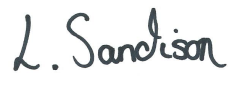 cdInsurance CoTermPublic LiabilityProducts LiabilityEmployers Liability£Zurich 3 Years£10,000,000 minimum* any one event£10,000,000 minimum* for all claims in the aggregate during and one period of insurance£10,000,000 any one event inclusive of costs£1,284.48Came & Company Local Council InsuranceInspire entered the Local Council insurance sector in 2017 and are using AXA as their insurance provider3 Years£10,000,000£10,000,000 per period of insurance£10,000,000£1,034.88Norris & Fisher BrokerThe insurer is called Ageas Insurance3 Years£10,000,000£10,000,000£10,000,000£894.46.APPLICATIONSAPPLICATIONSDECISIONSDECISIONSChq no. PayeeAmount300521Lyndsey Sandison£2,293.32300522HAGS SMP Ltd£72.00300523HMRC£9.72300524Schoolscapes Ltd£63.00300525Northwich Town Council£203.27300526Lostock Gralam Community Centre Ass.£169.00300527Suez Recycling & Recovery Ltd£896.53300520CWAC£536.25300529J Seddon£636.00300528C G Services Cheshire Ltd£314.00300531Chambers Fletcher£645.88